ДОМБЫРА – ХАЛЫҚ ДАНАЛАҒЫАлиева А.С.,домбыра сыныбының ұстазы, «№1 Балалар музыка мектебі» КМҚКҚарағанды қ.Өз өміріміздің рухани және мәдени деректерін халқымыздың мәдени мұрасы арқылы білеміз, сондықтан әр ұрпақ буыны ұлттық құндылықтарды қастерлеуге және бағалауға міндетті. Ғасырлар бойғы тәжірибеден өткен халықтың мәдени мұрасы табиғатпен және өмірдің өзімен тығыз байланыста.Қазақстан Республикасының Президенті Нұрсұлтан Әбішұлы Назарбаевтың бастамасымен «Қоғамдық сананы жаңғырту: болашаққа көзқарас» мемлекеттік бағдарламасы ұсынылып, «Ұлы даланың жеті қыры» мақаласы жарияланды, мұнда қазақ халқының ұлттық коды мен рухани құндылықтарын сақтау бойынша ізгі миссияны орындау үшін ұлттық сананы жаңғырту үрдісінің ерекше мәні жазылған.Біздің мақаламыз домбыра аспабының шығу тарихына арналған. Оның шығу тегі туралы көптеген аңыздар мен ғылыми зерттеулер бар. Күнделікті өмірде орыс тілінде бұл аспапты «домбра» деп атау әдетке айналғанын атап өту керек, бірақ «домбыра» деп айту дұрысырақ болар еді.«Домбыра» атауының шығуы жайлы таластар көп. Домбыраның шығу тегі туралы қандай да бір болжамдар жасау үшін біз «ДОМБЫРА» сөзінің этимологиясына жүгіндік. Белгілі зерттеуші Хайролла Жүзбасовтың пікірінше, домбыра сөзі «депбура», «дэлбура», «дембура» («дэл», «деп» - қазақ тілінде – дәл, «бура» - бұра, келтір) сөздер реті арқылы жасалған. Барлық түркі халықтарында домбыра тәрізді аспаптарының болуы олардың тарихи, мәдени өзара байланысын көрсетеді: қазақтар, ноғайлар, өзбектер, башқұрттарда - домбыра, тәжіктерде - домбурак, моңғолдарда - домбор, түріктерде - саз, түрікмендерде - дутар, қырғыздарда - комуз, татарларда - кобуз және басқалары. Пішіні домбыраға ұқсас, төрт ішекті шертпелі асап үнді халықтарында «тампура» деп аталады. Ішекті шертпелі аспап «пандура»  гректерде бар. Сонымен нақты атауы қайдан шыққаны әзірге белгісіз. 1989 жылы Қазақстанда, Алматы облысында «Майтөбе» биік таулы үстіртінде (жайлау) профессор С.Ақитаев этнограф Ж.Бабалықұлының көмегімен музыкалық аспап және әртүрлі қалыпта билеп тұрған төрт адам бейнеленген тастағы суретті тапты. Белгілі археолог К.Ақышевтің зерттеуі бойынша бұл сурет неолит кезеңіне сәйкес келеді. Қазіргі уақытта бұл сурет Алматы қаласындағы Ықылас Дүкенұлы атындағы халық аспаптары мұражайында сақтаулы.Суреттен көріп отырғанымыздай, ежелгі суретшінің жартасқа бейнелеген аспабы пішіні бойынша домбыраға өте ұқсас. Осының негізінде қазіргі домбыра прототипінің жасы 4000 жылдан асады және алғашқы шертпелі аспаптардың бірі – осыған ұқсас қазіргі заманғы музыкалық аспаптардың атасы болып табылады деуге болады.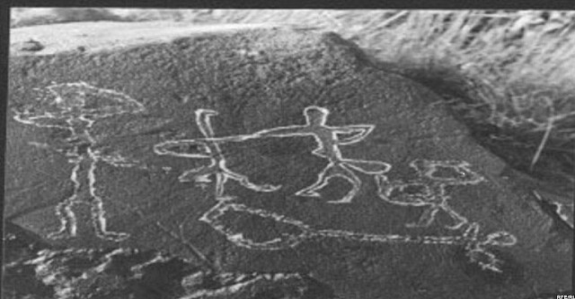 2008 жылы Жарғалант-Қайырқанжотасының үңгірінен моңғол қойшысы музыкалық аспапқа ұқсайтын ағаш затты тауып, археологтарға береді [10]. Үңгірде жүргізілген қазба жұмыстарының нәтижесінде аспаптан басқа тұтас бас сүйегі бар тастан жасалған адам қаңқасы, садаққа арналған 20 жебе, түркі ою-өрнектері бар ер-тоқым табылды. Археологтардың шамалауынша, бұл үңгір түріктердің қорымы болып табылады.Дәл осы жылы Қазақстанның ғалым-археологі Қаржаубай Сартқожаұлы осы аспапты зерттей келе, табылған аспаптың қазақтың домбырасына ұқсас екеніне көзі жетті: аспаптың басы (бас), мойны, 9 перненің ізі болған мойын, шанағы және ішек бекітілетін екі құлағы болды. Бұл көне аспаптағы ең таңқаларлық нәрсе - аспаптың «мойнына» жазылған көне түркі жазуы (руна). Бұл жазбаның қазақша баламасы: «Күй әуені (күй - аспаптық домбыра жанры) бізді сүйіспеншілікке толтырады». Осы жазбаға сүйене отырып, Қаржаубай Сартқожаұлы бұл аспап біздің заманымыздың V ғасырына жатады деп есептейді.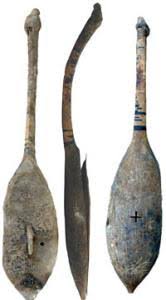 Енді жоғарыда ұсынған нұсқаны түсіндірейік. Домбыра этимологиясын түсіну үшін біз лексика әдістерін қолдандық.Алғашқы «Д» әрпі  - дала, дәстүр немесе дана, екінші «О» әрпі - ой, үшінші «М» әрпі – мұра, мүсін. Осы алғашқы үш әріпті сөздің негізгі түбірі деп алайық, ал «быра» жұрнағы «бұра» (яғни, аспаптың құлағын бұрау, күйге келтіру), ойна, жеткіз етістігі ретінде пайдаланылған. Нәтижесінде келесі сөйлемдер шығады: "Дәстүрлi ой мұрасын жеткіз", "Даланың ой мұрасын тарту ет", "Дананың ой мұрасымен сусындат", біздің пікірімізше, бұл сөйлемдер, ұлттық аспаптың мақсаты мен негізгі рухани-өнегелік маңызын анықтайды. Біздің болжамымыздың мақсаты - болашақ ұрпаққа қазақ халқының ұлттық аспабы мұрасының киелі мәнін жеткізу.Домбыраның шынайы даусы - күй мен ән. Бұл екі жанр қазақ халқының жан дүниесін сипаттайды. Зерттеуші және этнограф ғалым Ақселеу Сейдімбектің айтуынша: «күй» «көк» (көк аспан) сөзімен байланысты». Яғни, біздің аспаннан әуен естілді дегеніміз, бұл бізге аспан Тәңірі жіберген әуен естіледі деген сөз. Қазақ халқының домбырамен шынайы байланысы мына ұлттық мақалда тамаша көрініс тапқан: «Нағыз қазақ қазақ емес, нағыз қазақ - Домбыра!»).Домбыра аспабының шығу тарихы туралы ғылыми зерттеулерге, мифтер, аңыздар мен күйлерге талдау жасай отырып, біз аңызға өз нұсқамызды жаздық.Әдеби аңыз - эпикалық жанр: халық ертегісімен тығыз байланысты қиялға негізделген, бірақ ертегіге қарағанда, белгілі бір авторға тиесілі, жарияланғанға дейін ауызша нұсқасында кездеспеген және нұсқалары болмаған шығарма. Әдеби аңыз не фольклорлық шығармаға еліктейді, немесе фольклорлық емес сюжеттер негізінде дидактикалық шығарма жасайды. Тарихи тұрғыдан фольклорлық аңыз әдеби ертегіден бұрын болған.Жоғарыда жазылғандарды ескере отырып, домбыра туралы аңызды келтіріп отырмыз. Солардың бір қатары:  «Дембира» деген қыз атынан шыққан болуы керек деп те топшалайды, себебі шығыс елдерінде қастерлі, қасиетті нәрсеге немесе кейбір көпшілік орынға әйел адамның есімін беру үрдісі бар.Ел аузында мынадай аңыз бар. Ертеде қылышынан қан тамған заһарлы жанның атастырған жалғыз қызы бойжеткенде бір кедей жігітке ғашық болып, көңіл қосып жүреді екен. Мұны біліп қойған хан жігітті дарға астырады. Жігіт өлгеннен кейін қыз мезгіліне жетпей бір ұл, бір қыз өмірге әкеледі. Көп көзінен, ел сөзінен сескенген хан жаман атқа қалмаудың амалын іздеп қос бүлдіршіннің көзін жоюды астыртын Мыстан кемпірге тапсырады. Мыстан кемпір өмірге жаңа ғана келген сәбилерді көз көрмес, құлақ естімес жерге апарып, биік өскен жап-жасыл ағаштың басына қызды шығысқа, ұлды батысқа қаратып іліп кетеді. Нәрестелердің көз жасы тамған ағаш бұтақтары суалып қуара бастайды. Қос жүрек соғуын тоқтатқанда, байтерек те өсуін доғарады.Ел ішіндегі өсек сөз, өтірік өкпеге шыдамаған қыз егізін іздеп жолға шығады. Бармаған жер, баспаған тауы қалмайды. Күлкісіз күндер, ұйқысыз түндер, арманмен айлар, жылаумен жылдар өтеді.Қатты шаршап, діңкесі қатқан әбден қурап, қабағы түсіп, шіруге айналған биік ағаштың түбіне келіп қисаяды. Ұйықтап кеткен соң оны бір сүйкімді саз, сиқырлы әуен оятады. Құлақ түріп, тың тыңдаса «ән салып» тұрған қасындағы биік ағаштан күмбірлеген үн естіледі. Қыз күндіз егізін іздеп, түнде осы «әнші» ағаштың түбіне келіп, неше түрлі әуез естіп, көңіл жұбатып, тынығып жүреді. Бір күні айналаға көз салмақ болған қыз ағаштың басына шығамын деп оны құлатып алады. Бірақ көп ұзамай самал соғып, «әнші» ағаш қайта зарлай жөңеледі. Қыз оның құпиясын білмек болып, тексереді. Ағаш жуан түбінен басына дейңн қуыс екен. Жіңішке басының еі жағында бұтақтан бұтаққа керіліп қалған ішектерді көреді. Бұл қыздың екі баласынан қалған жұрнақ еді. Батыс жағындағы ішек қатты тартылыпты. Егізінің өлімімен хабары жоқ қыз енді ағаш неге ән салатынын түсінеді де, өзі де қуыс ағаш жасап алып, манағы екі ішекті соған тағады. Шертіп көрсе, керемет үн шығады, құлақ тыңдырады.  Қыз байғұс бостау тартылған ішектің үні мұңды шығатындықтан ұлы – Мұңлық, ал ащы, тым зарлы шығатындықтан қатты тартылған ішекті қызым – Зарлық деп ат қойып, күндіз-түні қолынан тастамай күй шығарып, ел кезіп, егізін іздеп кеткен екен.Бүкіләлемдік тарихта және бүгінгі таңда әлеуметтік және мәдени тұрғыдан әр халық үшін өздерінің мәдени жетістіктерін түсінуі және игеруі мәдени дамыған елдер қатарында болу үшін өзекті болды. Халық арасында ұлттық өзіндік сана-сезімді ояту, өз мәдениетін жоғарғы деңгейдегі мінсіз адами норма ретінде меңгеру және ұғыну не себепті ерекше маңызға ие. Ғасырлар бойы қалыптасқан мәдени жетістіктерді түсіну және құрметпен қарау ұлттық өзіндік сәйкестіктің оянуына, өзінің соған тиесілі болуына ықпал етеді, бұл, әсіресе, орта буын ұрпаққа қажет.Бүгінгі таңда ұлттық мәдени жетістіктерді сақтау және оларды кейінгі ұрпаққа қалдыру мәселесі өзекті болып қала береді, бұл қисынды да және рухани ұлттық құндылықтар мен онымен байланысты атрибуттарға негізделген қоғамдық сананы жаңғырту процесінің пайда болуын, біздің жағдайда, қазақ ұлттық аспабы - домбыраның шығу тегі мен сақталу үрдісін жаңартупроцесін өзектілендіруді талап етті.Пайдаланылған  әдебиеттер тізімі:Назарбаев Н. «Ұлы даланың жеті қыры»//Егемен Қазақстан. 2018, №223.Есенұлы А. Күй –Тәңірі жіберген әуен. А.: Дайк-Пресс, 1996.Гизатов Б. Социально-эстетические основы казахской нардной инструментальной музыки.-Алма-Ата,1989,136 с.Узакбаева С.А. Средствами казахской народной педагогики//Вестник научно-педагогического центра.1992,No 9, с.13.Сарткожаулы К. Ата домбыра./Степь и город, №47, 2010.Сейдимбек А. Казахское искусство кюя. Монография. Астана: Культегин, 2002.Мырзалиев К. Красная книга. Алматы: Казахстан, 1983.Сахарбаева К.С. Домбыра үйрету әдістері(әдістемелік оқу құралы). – 2-ші басылымы. – Алматы, 2009.ДОМбұ(ы)ра- тарт, айналдыр, ойна, жеткіз... т.бАЙҰЛРАА